Enlace de la evaluación:https://quizizz.com/join?gc=49614242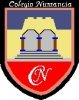 Colegio NumanciaProf.  Miguel CárdenasEvaluación diagnóstica InglésEvaluación diagnóstica InglésEvaluación diagnóstica InglésEvaluación diagnóstica InglésColegio NumanciaProf.  Miguel CárdenasNombre: Puntaje Total: 33Puntaje obtenido:Porcentaje de logro:Colegio NumanciaProf.  Miguel CárdenasFecha: 22 de marzoPuntaje Total: 33Puntaje obtenido:Porcentaje de logro:Objetivos: Identificar, comprender, aplicar y analizar vocabulario relacionado a la escuela, números ordinales, preguntas y respuestas acerca de información personal, descripción física y de personalidadObjetivos: Identificar, comprender, aplicar y analizar vocabulario relacionado a la escuela, números ordinales, preguntas y respuestas acerca de información personal, descripción física y de personalidadObjetivos: Identificar, comprender, aplicar y analizar vocabulario relacionado a la escuela, números ordinales, preguntas y respuestas acerca de información personal, descripción física y de personalidadObjetivos: Identificar, comprender, aplicar y analizar vocabulario relacionado a la escuela, números ordinales, preguntas y respuestas acerca de información personal, descripción física y de personalidadObjetivos: Identificar, comprender, aplicar y analizar vocabulario relacionado a la escuela, números ordinales, preguntas y respuestas acerca de información personal, descripción física y de personalidad1.INSTRUCCIONES GENERALES: Ingresa al enlace que se encuentra en este documentoCompleta tus datos personales indicando tu nombre completo, evitando registrar seudónimos o símbolos. Lea atentamente cada pregunta y respuesta, cuando tengas seguridad marque o escriba su respuesta según corresponda. Revisa cuidadosamente que cada respuesta esté correctamente marcada. Una vez finalizada la evaluación asegúrate de ENVIAR O FINALIZAR dicha evaluación según corresponda. El profesor tendrá el registro en la plataforma una vez que termine su evaluación.Si tienes dudas o consultas, pide la ayuda de tu profesor, evita interrumpir a tus compañeros de aula. Ante cualquier situación anormal, se aplicará el reglamento de evaluación1.INSTRUCCIONES GENERALES: Ingresa al enlace que se encuentra en este documentoCompleta tus datos personales indicando tu nombre completo, evitando registrar seudónimos o símbolos. Lea atentamente cada pregunta y respuesta, cuando tengas seguridad marque o escriba su respuesta según corresponda. Revisa cuidadosamente que cada respuesta esté correctamente marcada. Una vez finalizada la evaluación asegúrate de ENVIAR O FINALIZAR dicha evaluación según corresponda. El profesor tendrá el registro en la plataforma una vez que termine su evaluación.Si tienes dudas o consultas, pide la ayuda de tu profesor, evita interrumpir a tus compañeros de aula. Ante cualquier situación anormal, se aplicará el reglamento de evaluación1.INSTRUCCIONES GENERALES: Ingresa al enlace que se encuentra en este documentoCompleta tus datos personales indicando tu nombre completo, evitando registrar seudónimos o símbolos. Lea atentamente cada pregunta y respuesta, cuando tengas seguridad marque o escriba su respuesta según corresponda. Revisa cuidadosamente que cada respuesta esté correctamente marcada. Una vez finalizada la evaluación asegúrate de ENVIAR O FINALIZAR dicha evaluación según corresponda. El profesor tendrá el registro en la plataforma una vez que termine su evaluación.Si tienes dudas o consultas, pide la ayuda de tu profesor, evita interrumpir a tus compañeros de aula. Ante cualquier situación anormal, se aplicará el reglamento de evaluación1.INSTRUCCIONES GENERALES: Ingresa al enlace que se encuentra en este documentoCompleta tus datos personales indicando tu nombre completo, evitando registrar seudónimos o símbolos. Lea atentamente cada pregunta y respuesta, cuando tengas seguridad marque o escriba su respuesta según corresponda. Revisa cuidadosamente que cada respuesta esté correctamente marcada. Una vez finalizada la evaluación asegúrate de ENVIAR O FINALIZAR dicha evaluación según corresponda. El profesor tendrá el registro en la plataforma una vez que termine su evaluación.Si tienes dudas o consultas, pide la ayuda de tu profesor, evita interrumpir a tus compañeros de aula. Ante cualquier situación anormal, se aplicará el reglamento de evaluación1.INSTRUCCIONES GENERALES: Ingresa al enlace que se encuentra en este documentoCompleta tus datos personales indicando tu nombre completo, evitando registrar seudónimos o símbolos. Lea atentamente cada pregunta y respuesta, cuando tengas seguridad marque o escriba su respuesta según corresponda. Revisa cuidadosamente que cada respuesta esté correctamente marcada. Una vez finalizada la evaluación asegúrate de ENVIAR O FINALIZAR dicha evaluación según corresponda. El profesor tendrá el registro en la plataforma una vez que termine su evaluación.Si tienes dudas o consultas, pide la ayuda de tu profesor, evita interrumpir a tus compañeros de aula. Ante cualquier situación anormal, se aplicará el reglamento de evaluación